Interwaas is het intergemeentelijk samenwerkingsverband voor streekontwikkeling van het Waasland. Het helpt de tien Wase steden en gemeenten een daadkrachtig(er) beleid te voeren op vlak van bestuur, ruimte, wonen, mobiliteit, samenleven, economie, leefmilieu, energie en cultuur. Interwaas behartigt ook de gemeenschappelijke belangen van de regio. ContextMet het oog op de duurzame ontwikkeling van het Waasland is de cluster ruimte een leidende actor in de ruimtelijke ontwikkeling van het Waasland. De cluster staat o.a. in voor het realiseren van een duidelijke meerwaarde op het gebied van ruimtelijke kwaliteit in het Waasland, met het oog op een goede combinatie van een sterke economische regio enerzijds en een aangename leefomgeving anderzijds. Hiervoor is ze actief op de terreinen ruimtelijke ordening, mobiliteit, beheer van bedrijventerreinen en bouwprojecten. Dit gebeurt op een dynamische manier in een klimaat van samenwerking en vertrouwen.Doel van de functieVia studie en overleg meewerken aan het ruimtelijk beheer en het bevorderen van de ruimtelijke kwaliteit van zowel gemeenten als van derden. Je geeft mee vorm aan een kwalitatieve leefomgeving en vertaalt het ruimtelijk beleid in masterplannen en ruimtelijke uitvoeringsplannen vooral op gemeentelijk niveau en eventueel ook voor de Wase regio.Je staat mee in voor het sturen en bewaken van ruimtelijke kwaliteiten in de projecten van Interwaas door o.m. de opmaak van inrichtingsplannen, masterplannen, stedenbouwkundige studies.Als ervaren ruimtelijke planner en in het kader van de visie van Interwaas, de organisatie vertegenwoordigen tijdens de deelname aan de vergaderingen met verschillende stakeholders.Rollen en takenAls projectleider een project van de begin- tot de eindfase plannen en beheren teneinde het project te realiseren binnen de vooropgestelde termijn en het beschikbare budgetJe bent verantwoordelijk voor de opmaak van ruimtelijke uitvoeringsplannen en/of ruimtelijke studies  : Je staat in voor het ontwerp, de opvolging van de procedure, je maakt de tijdsplanning en bewaakt de kwaliteit van de output en de financiële balans Je plant de uitwerking en de realisatie tot de definitieve goedkeuring van het RUP en/of einde van de studie  Opmaken van Mer-screeningJe zorgt voor een duidelijke afspraken met de opdrachtgever en neemt beslissingen binnen de grenzen van het toegekende mandaat bij de uitvoering van het project Je zorgt voor accurate communicatie met de betrokken actoren Je anticipeert op risico's en veranderingen in het project en identificeert ze om tijdig aanpassingen in de planning aan te brengenAls adviseur oplossingen ontwikkelen binnen een specifiek kennisdomein teneinde operationele of beleidsmatige beslissingen te ondersteunen met een gefundeerd advies, rekening houdend met de beschikbare middelenJe staat in voor de ruimtelijke analyse van de projectenJe onderzoekt projectvoorstellen en maakt haalbaarheidsstudies en inrichtingsvoorstellen opJe adviseert de projectmanagers en collega’s van Interwaas  met het oog op een kwalitatieve ontwikkelingJe evalueert de oplossingen die door de teamleden weerhouden wordenAls dossierbeheerder  de clustermanager en de directie ondersteunen in functie van het beheer van complexe dossiers teneinde de opdrachten van de dienst te verwezenlijkenHet analyseren van de elementen waaruit de dossiers zijn samengesteld, het inzamelen van bijkomende informatie-elementen en vragen om uitlegHet doen van aanbevelingen Meewerken aan de opstelling van de nota’sHet verzekeren van de contacten met de betrokken partnersHet beheren en afwerken van de complexe dossiersJOUW PROFIEL • Je beschikt over een masterdiploma ruimtelijke planning. • Je bent bereid je in te werken of kan reeds kennis voorleggen inzake wetgeving ruimtelijke ordening op gemeentelijk, provinciaal en Vlaams niveau  • Je beschikt over een basiskennis duurzaamheid, immobiliën, mobiliteit,… Of bent bereid je hierin te verdiepen. • Beperkte ervaring met tekenprogramma’s Adobe (InDesign, Photoshop en Illustrator) is aangewezen.CompetentiesDynamisch doen: Je handelt pro-actief, flexibel, doelgericht en innovatief zodat we een verschil maken voor onze klanten ook in situaties die sterk onderhevig zijn aan veranderingen. Je anticipeert op deze veranderingen met eventueel innovatieve voorstellen.Samenwerken: Je bevordert de samenwerking in de groep, in de organisatie en met de klanten.Vertrouwen wekken: Je handelt verantwoordelijk en integer vanuit je betrokkenheid bij onze organisatie en onze klanten. Je denkt in functie van het doel voor de klant en de organisatie en handelt ernaar, ook als de omstandigheden veranderen.Deskundig zijn: Je beschikt over alle vereiste kennis en vaardigheden om de jou toevertrouwde rollen en taken uit te oefenen en je houdt deze op peil. Je inspireert je omgeving door je leergierigheid en doelgerichte werkwijzen om zaken te verbeteren.Presenteren en overtuigen: Je brengt informatie over op een heldere en gestructureerde manier. Je bent in staat om een overtuigende presentatie te maken, aangepast aan de actuele behoeften van het doelpubliek en weet door de juiste argumentatie en interactie te overtuigen.Innoverend/creatief zijn: Je kan buiten de bestaande kaders denken en komt spontaan met innovatieve voorstellen Analyseren en synthetiseren: Je analyseert systematische en efficiënt complexe vraagstukken binnen een ruimere context en zoekt naar relevante informatie om tot een oplossing te komenPlannen, organiseren en opvolgen: Je plant en organiseert werkzaamheden op teamniveau op efficiënte en effectieve wijze. Je brengt hiervoor structuur aan in tijd, ruimte en middelen, bepaalt prioriteiten om doelstellingen te bereiken en volgt ze op.Initiatief nemen: Je pakt uit eigen beweging zaken aan en formuleert voorstellen binnen het teamWAT JE VAN ONS MAG VERWACHTEN • Een uitdagende job met zichtbare impact op de regio. • Mogelijkheden tot ontwikkeling en verantwoordelijkheden. • Werken in Sint-Niklaas  • Een correct loon vergelijkbaar met de barema’s niveau A van de lokale besturen. Nuttige anciënniteit wordt meegenomen. • Extralegale voordelen zoals maaltijdcheques, hospitalisatieverzekering, groepsverzekering, verzekering gewaarborgd inkomen en tussenkomst woon-werkverkeer. • Een aantrekkelijk aantal vakantiedagen (28 vakantiedagen, 11 ADV dagen, 8 extra-wettelijke dagen, 14 feestdagen). • We vinden een positief evenwicht tussen werk en privéleven belangrijk. Daarom kan je werken in een glijdend uurrooster en bestaat de mogelijkheid om deels thuis te werken in overleg met je collega’s. • Alle geslaagde kandidaten worden gedurende 3 jaren opgenomen in de wervingsreserve voor de functie van projectmanager ruimtelijke planning. SELECTIEPROCEDURE De selectieprocedure loopt i.s.m. Search&Selection. • Stuur je CV en motivatiebrief per mail naar hr@interwaas.be met vermelding van de functietitel. • Op basis van jouw ingediende kandidatuur heb je een verkennend gesprek met Search en Selection. • De weerhouden kandidaten zullen uitgenodigd worden voor een gesprek met de jury en krijgen ter voorbereiding een schriftelijke thuisproef (toe te lichten op het gesprek) • De kandidaten worden uitgenodigd voor een assessment.MEER INFORMATIE HR Interwaas, via mail hr@interwaas.be of via Ina Verbraecken, 03 500 47 85. Hoe Search & Selection omgaat met je persoonsgegevens kan je nalezen op https://www.searchselection.com/nl/privacy-policy Hoe Interwaas omgaat met je persoonsgegevens kan je nalezen op https://interwaas.be/privacy. Interwaas vindt je kwaliteiten belangrijker dan je leeftijd, geslacht, seksuele voorkeur of afkomst.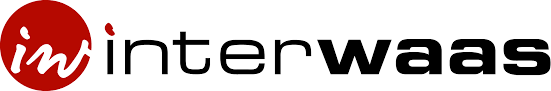 ruimtelijk plannerCLUSTEROVERLEG & TERUGKOPPELINGSALARISSCHAALDUURTEWERKSTELLINGSPERCENTAGE100%FUNCTIEHOUDER